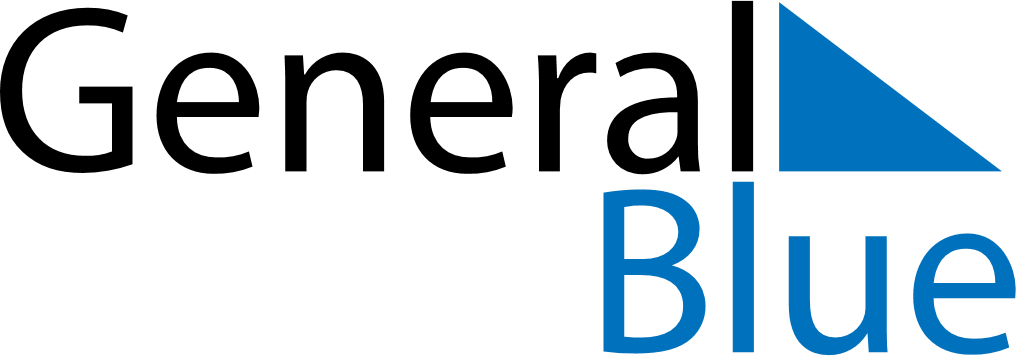 Weekly CalendarSeptember 8, 2024 - September 14, 2024Weekly CalendarSeptember 8, 2024 - September 14, 2024SundaySep 08SundaySep 08MondaySep 09TuesdaySep 10TuesdaySep 10WednesdaySep 11ThursdaySep 12ThursdaySep 12FridaySep 13SaturdaySep 14SaturdaySep 14My Notes